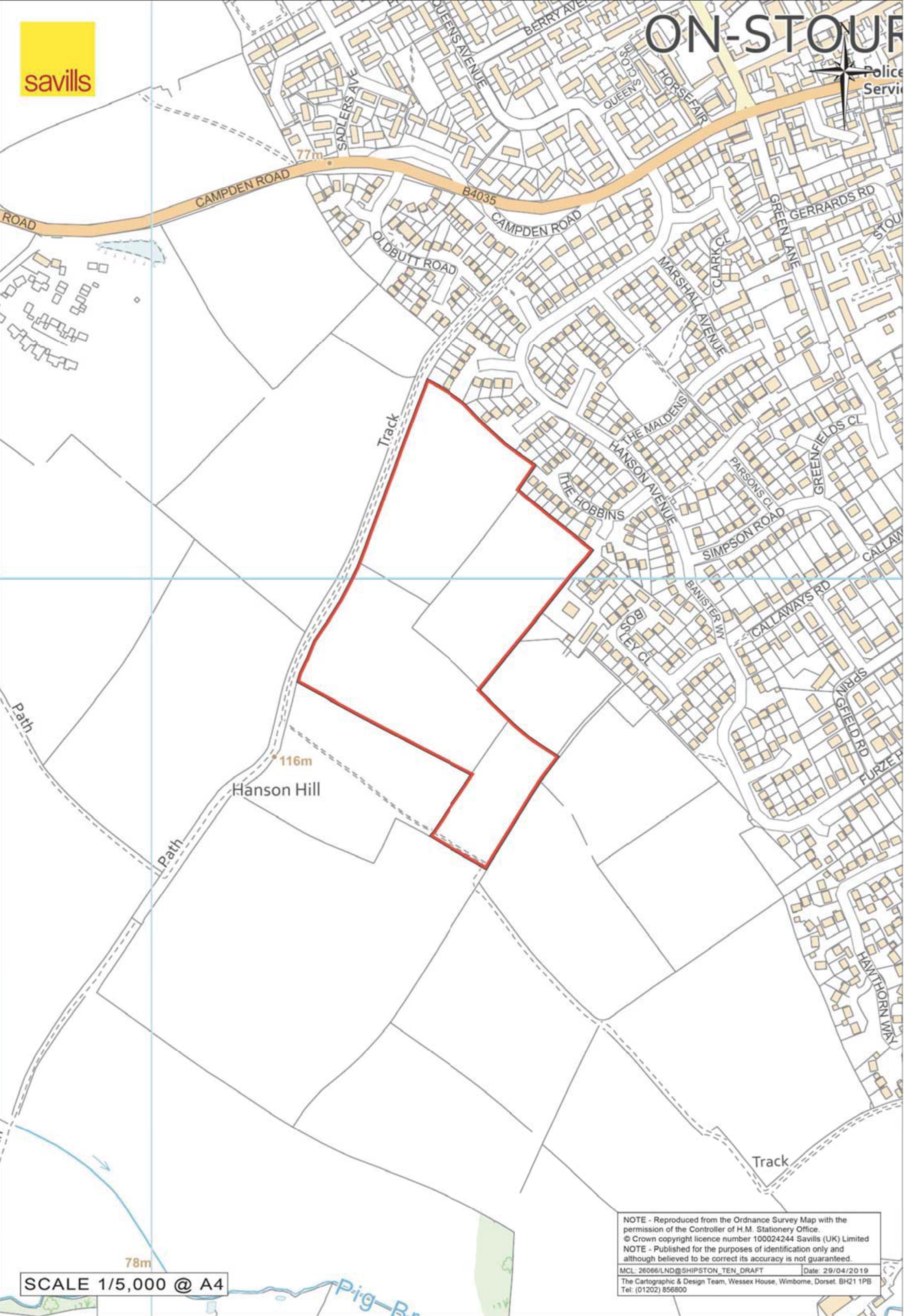 Form CA17Notice of landowner deposits under section 31(6) of the Highways Act 1980 and section 15A(1) of the Commons Act 2006Warwickshire County CouncilAn application to deposit a map and statement under section 31(6) Of the Highways Act 1980 land and under section 15A(l) of the Commons Act 2006 has been made in relation to the land described below and shown edged red on the accompanying map. PLEASE NOTE:This deposit may affect rights over the land described below. Deposits made under section 31(6) of the Highways Act 1980 may prevent deemed dedication of public rights of way over such land under section 31(1) of that Act. Deposits made under section 15A(1) of the Commons Act 2006 may affect the ability to register such land as a town or village green under section 15 of that Act. Please see guidance at http://www.defra.gov.uk/rural/protected/greens/for further information. Description of the land (including full address and postcode): Land to the South of Hanson Avenue, Shipston-on-Stour, Warwickshire, CV36 4HSName of the Parish, Ward or District in which the land is situated: Shipston-on-StourThe deposit was submitted by Savills on behalf of Taylor Wimpey UK Limited and was received by this authority on 15th December 2020.The authority maintains a register of maps, statements and declarations deposited under section 31A of the Highways Act 1980 land section 15B of the Commons Act 2006.This register can be accessed online at https://www.warwickshire.gov.uk/villagegreens or a paper copy can be supplied on written application to Warwickshire Legal Services, Shire Hall, Warwick, CV34 4RL.Signed on behalf of Warwickshire County Council:  S. DuxburyName and Position of Signatory: S. Duxbury, Head of Law and GovernanceDate: 22nd January 2021